Que Sera Sera (Whatever Will Be, Will Be)Jay Livingston, Ray Evans 1956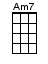 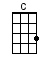 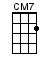 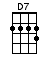 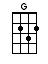 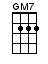 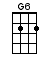 INTRO:  / 1 2 3 / 1 2 3 / [G] / [G] / [G] /[D7] When I was [G] just a [Gmaj7] little [G6] girl[Gmaj7] I asked my [G] mother [Gmaj7] ”What will I [D7] be? [D7][Am7] Will I be [D7] pretty? [Am7] Will I be [D7] rich?[Am7] Here’s what she [D7] said to [G] me [G]Que [C] sera, se-[Cmaj7]ra [Am7]What-[C]ever will [G] be, will [Gmaj7] be [G6]The [G] future’s not [D7] ours to see [Am7]Que se-[D7]ra, se-[G]ra [G][D7] What will be, will [G] be [G] / [G] /[D7] When I was [G] just a [Gmaj7] child in [G6] school[Gmaj7] I asked my [G] teacher [Gmaj7] ”What should I [D7] try? [D7][Am7] Should I paint [D7] pictures? [Am7] Should I sing [D7] songs?[Am7] This was her [D7] wise re-[G]ply [G]Que [C] sera, se-[Cmaj7]ra [Am7]What-[C]ever will [G] be, will [Gmaj7] be [G6]The [G] future’s not [D7] ours to see [Am7]Que se-[D7]ra, se-[G]ra [G][D7] What will be, will [G] be [G] / [G] /[D7] When I grew [G] up [Gmaj7] and fell in [G6] love[Gmaj7] I asked my [G] sweetheart [Gmaj7] ”What lies a-[D7]head? [D7][Am7] Will we have [D7] rainbows [Am7] day after [D7] day?”[Am7] Here’s what my [D7] sweetheart [G] said [G]Que [C] sera, se-[Cmaj7]ra [Am7]What-[C]ever will [G] be, will [Gmaj7] be [G6]The [G] future’s not [D7] ours to see [Am7]Que se-[D7]ra, se-[G]ra [G][D7] What will be, will [G] be [G] / [G] /[D7] Now I have [G] children [Gmaj7] of my [G6] own[Gmaj7] They ask their [G] mother [Gmaj7] ”What will I [D7] be? [D7][Am7] Will I be [D7] handsome? [Am7] Will I be [D7] rich?”[Am7] I tell them [D7] tender-[G]ly [G]Que [C] sera, se-[Cmaj7]ra [Am7]What-[C]ever will [G] be, will [Gmaj7] be [G6]The [G] future’s not [D7] ours to see [Am7]Que se-[D7]ra, se-[G]ra [G][D7] What will be, will [G] be [G][D7] Que sera, se-[G]ra [G] / [G] / [G]www.bytownukulele.ca